Attachment 8 –Miner Identification Document – Form No. CDC/NIOSH (M) 2.9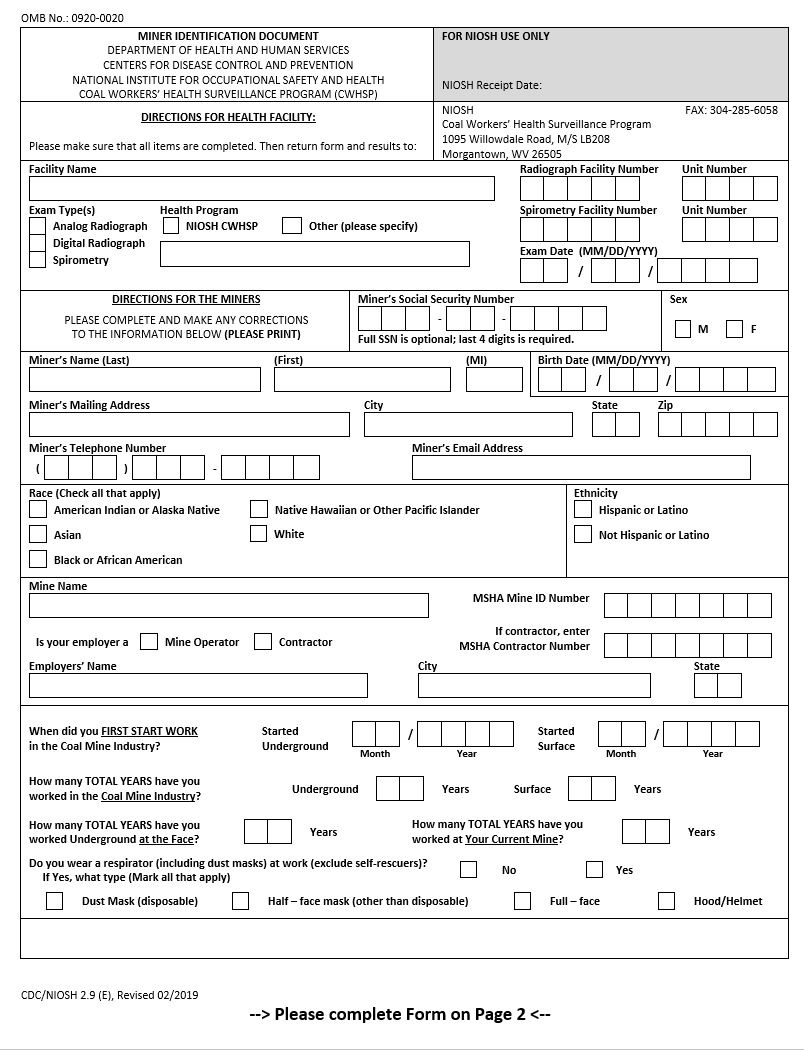 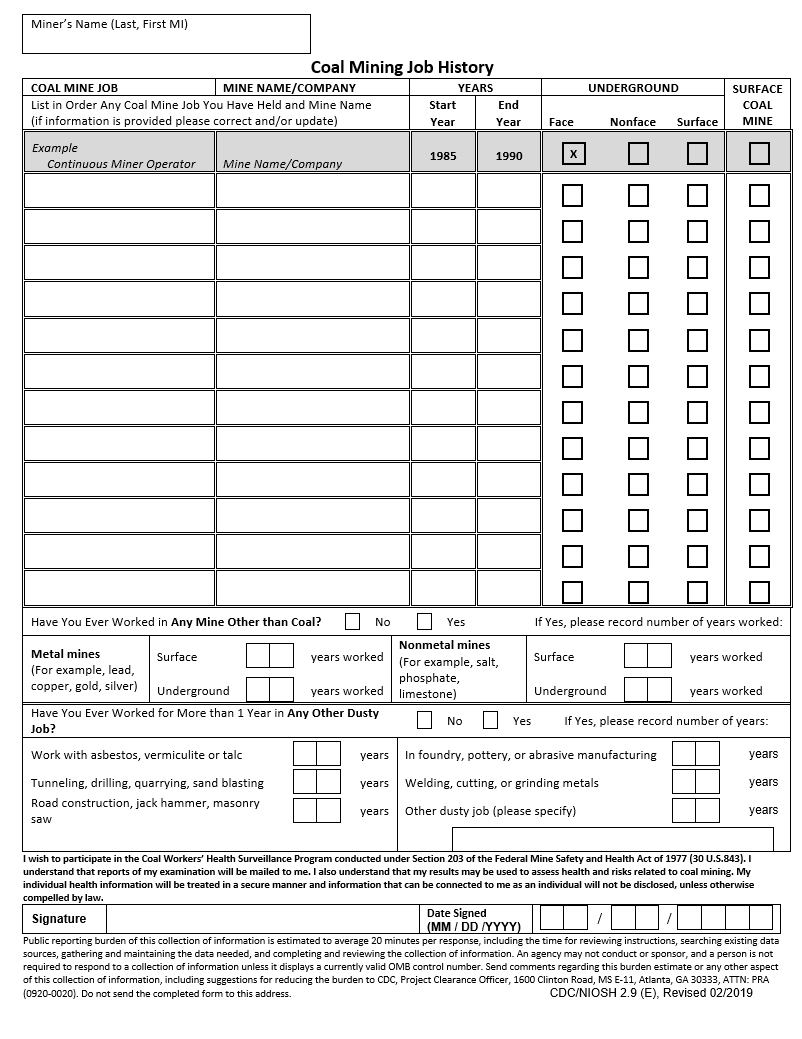 